Postdoc positionResearch fellow in the Laboratory of applied hydrobiologyUniversity of South Bohemia in České BudějoviceFaculty of Fisheries and Protection of WatersLaboratory of applied hydrobiologyČeské Budějovice - Czech Republicwww.frov.jcu.czBasic Description of the Laboratory ActivitiesThe research activities of the members of the Laboratory of applied hydrobiology are realized within one of two key specializations:1) Interconnection between complex pond ecosystem studies and pond aquaculture industryResearch focus:a) relationship between the application of various technologies for fish culture in ponds and environment quality b) impact of fish stocks and communities on pond and reservoir ecosystemsc) study of natural food resources (planktonic and benthic communities) in ponds and their role in the nutrition of pond fish species (organic fish farming)d) development of new methods for supplementary feeding of economically significant fishes (especially common carp) in relation to the balance of phosphorus, nitrogen and water quality e) hydrobiological monitoring of open waters and its utilization in their fisheries management The issues of carp supplementary feeding and harvesting technologies are studied in close co-operation with pond farming enterprises and water management institutions, whilst the requirements of nature protection institutions usually involve monitoring and evaluation of water biocenoses quality in protected areas.2) Ontogeny in fish Research focus:a) effects of selected environmental factors on the early ontogeny of economically important or protected species and species of interest to sport fishingb) study of natural and artificial reproduction (by the means of stimulation of ovulation/spermiation through an appropriate combination of external abiotic factors and/or the use of hormonal preparations) of selected fish species In additional to their experimental activities the laboratory staff also provide consultancy for both professional community and the public, as well as teaching at the University of South Bohemia, Faculty of Fisheries and Protection of Waters (including supervision of B.Sc., M.Sc. and Ph.D. theses) within the above mentioned specializations.Postdoc Job DescriptionResearch and publication activities realized within one of the two key specializations mentioned above or within other specializations of hydrobiology, applied ecology or the study of ecosystems. Participation in other laboratory activities - the transfer of knowledge and methods of R & D.Participation on educational activities at the FFPW USB.The Selection ProcedureSpecific RequirementsThe candidate successfully completed and obtained a Ph.D. degree or a similar degree. In accordance with the conditions of the implementation body, the candidates with the Ph.D title from other universities than the University of South Bohemia in České Budějovice will be favoured.Good knowledge of Czech or English language (CAE or the equivalent)The number and quality of papers published in impact journals. The minimum of 3 papers published in peer reviewed journals or other publications with IF>0.5 is requested. Any of these papers must have been issued during candidate´s Ph.D. studies and the candidate is supposed to be the first author. Further on, at least 3 peer reviewed papers with the candidate´s co-authorship are required. (50 %)4. Interview by the evaluation commission (50%)Knowledge of the English language – will be checked through the interview. (20%)Basic knowledge of statistic methods used in biology/ecology. (20%)The vision of the postdoc´s work in this workplace, motivation. (10%)Necessary DocumentsCVMotivation letterSupport letters from 2 authorities in the branchCopy of the Ph.D. degree or similar degree if studied abroadList of publications Copies of scientific papersThe candidates, who do not meet the above mentioned criteria, will be excluded from the selection procedure. Only candidates meeting the qualification requirements will be considered by the evaluation committee (the second phase). The evaluation of candidates will be performed according to above mentioned evaluation criteria.The most suitable candidate is the candidate who obtains the most of points.Term of the selection procedureFirst phase: 15.3.2014 is the deadline for submitting applications.Second phase: April 2014Form of employmentFull time employment & workplace: The University of South Bohemia in České BudějovicePossible commencement8/2014, the contract is supposed to last for 24 months, until 31. 7. 2016.Salary40 000 CZK – 60 000 CZK/monthc. 1600 EUR – 2000 EUR/monthMore information on the Postdoc position by:Contents of work:RNDr. Bořek Drozd, Ph.D.University of South Bohemia in České BudějoviceFaculty of Fisheries and Protection of WatersInstitute of AquacultureLaboratory of applied hydrobiologydrozd@frov.jcu.cz+420 387 774 651+420 737 221 929Head of the Institute:Dipl.-Ing. Jan Mráz, Ph.D.University of South Bohemia in České BudějoviceFaculty of Fisheries and Protection of WatersInstitute of Aquaculturejmraz@frov.jcu.cz+420 387 774 643+420 737 221 913www:http://www.frov.jcu.cz/en/ua-frov-ju/ustav-akvakultury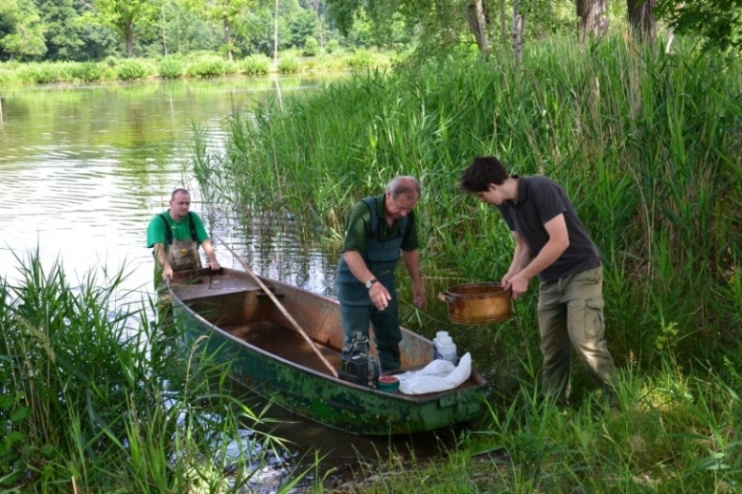 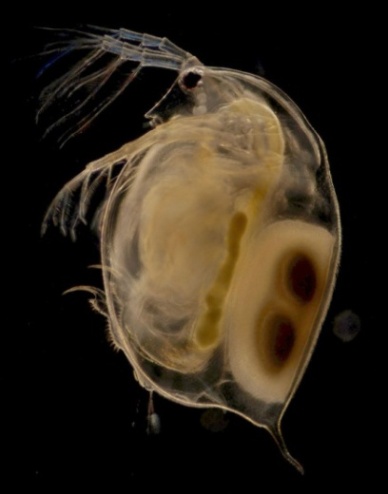 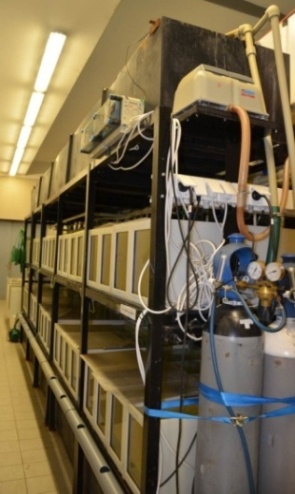 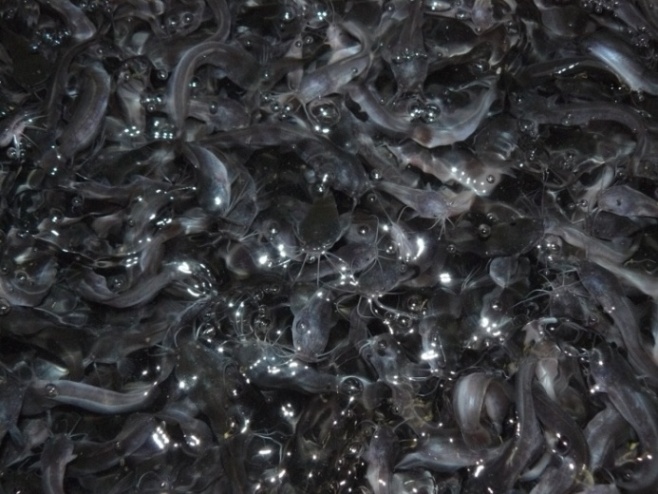 